Edamame Stir-fry​Ingredients1 package frozen edamame (500g)2 ¼ cup chopped onions2 cups chopped tomatoes3 cups broccoli1-2 chopped peppers of choice (bell pepper, hot peppers etc.)1 tbs. oil of choice1 cup waterSpices (you can use whichever spices you enjoy)1 tsp. cumin seeds¼ tsp. chili peppers (optional for spiciness)½ tsp. turmeric½ tsp. salt½ tbs. coriander powderInstructionsBoil thawed edamame for about 15 minutes until cookedAdd oil and cumin seeds to a heated pan. Stir and let brownAdd onions and stir. Cook to desired texture – for demo, cooked until slightly transparentAdd peppers, stir, and cook for 2 minutesAdd tomatoes, stir, and cook for 2 minutesAdd spices and water, stir, and bring to a rolling boilAdd edamame, stir, and cover. Cook for 2 minutesAdd broccoli, stir, and cook until desired texture is reached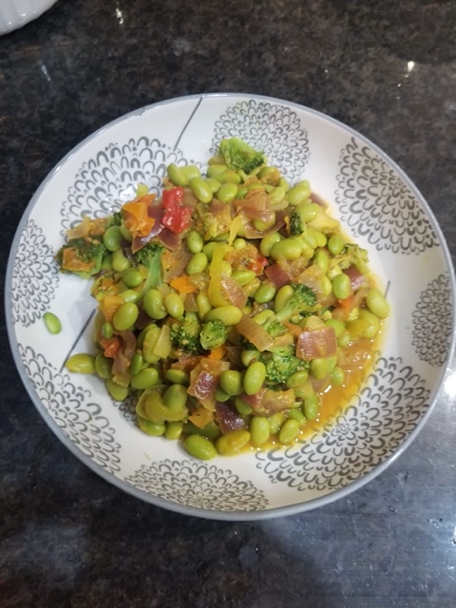 Side options: rice (parboiled or brown rice)Whole grain pastaCrackersRotiWhole grain bread